РЕШЕНИЕ         Совета сельского поселения Уршакский сельсовет муниципального района Аургазинский район  Республики Башкортостан                      Об утверждении расчета тарифа на тепловую энергиюСовет сельского поселения Уршакский сельсовет муниципального района Аургазинский район Республики Башкортостан РЕШИЛ:    	Утвердить прилагаемый расчет тарифа на тепловую энергию сельского поселения Уршакский сельсовет муниципального района Аургазинский район Республики Башкортостан на 2022 год и утвердить себестоимость 1Гкал в 1 694,03 рублей (расчет прилагается).Глава сельского поселения                                                             Р.И. Абдрахмановс. Староабсалямово28 декабря 2021 года№ 22/20Башkортостан РеспубликаhыАуырғазы районы муниципаль районының Өршәк ауыл Советы ауыл  биләмәhе Советы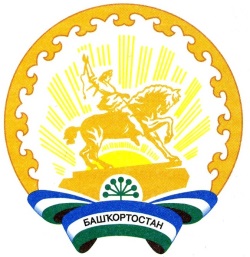 Республика БашкортостанСовет сельского поселения Уршакский сельсовет муниципального районаАургазинский район